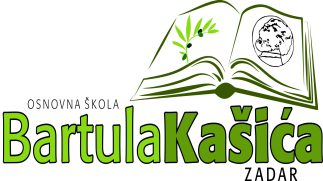 REPUBLIKA HRVATSKAOŠ BARTULA KAŠIĆA Bribirski prilaz 2 ,23 000 ZadarTel:023/321 -397  Fax:023/323-620Email: ured@os-bkasica-zadar.skole.hrWEB stranica Škole: http://www.os-bkasica-zadar.skole.hr/ KLASA: 003-06/21-01/05URBROJ: 2198/04-20-21-02Zadar, 7.travnja 2021.g.Na temelju stavka 12. članka 10. Zakona o pravu na pristup informacijama („Narodne Novine“, broj: 25/13, 85/15) objavljuje se:Obavijest o Zaključcima sa sa 1. konstituirajuće sjednice Školskog odbora OŠ Bartula Kašića održane dana                 7. travnja  2021. godine.  u prostorijama škole s početkom u  13,00 sati uz poštivanje svih epidemioloških mjera	Nazočni članovi odbora su jednoglasno usvojili dnevni red sjednice koji se sastojao od  slijedećih točaka:Usvajanje Zapisnika sa prethodne sjednice ŠOIzvješće predsjedavatelja sjednice o imenovanim članovima Školskog odboraUtvrđivanje identiteta imenovanih članova školskog odboraVerificiranje mandata članova Školskog odboraIzbor predsjednika i zamjenika predsjednika Školskog odboraRaznoNa sjednici Školskog odbora zaključeno je sljedeće:- Nakon provedenog glasovanja članovi Školskog odbora su jednoglasno izabraliza predsjednicu Školskog odbora gđu. Elzu Nadarević Baričićza zamjenicu predsjednice Školskog odbora gđu. Anu RückerPredsjednik ŠOMilorad Petričević